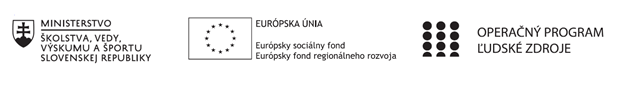 Správa o činnosti pedagogického klubu Príloha:Prezenčná listina zo stretnutia pedagogického klubuPokyny k vyplneniu Správy o činnosti pedagogického klubu:Prijímateľ vypracuje správu ku každému stretnutiu pedagogického klubu samostatne. Prílohou správy je prezenčná listina účastníkov stretnutia pedagogického klubu. V riadku Prioritná os – VzdelávanieV riadku špecifický cieľ – uvedie sa v zmysle zmluvy o poskytnutí nenávratného finančného príspevku (ďalej len "zmluva o NFP")V riadku Prijímateľ -  uvedie sa názov prijímateľa podľa zmluvy o poskytnutí nenávratného finančného príspevku V riadku Názov projektu -  uvedie sa úplný názov projektu podľa zmluvy NFP, nepoužíva sa skrátený názov projektu V riadku Kód projektu ITMS2014+ - uvedie sa kód projektu podľa zmluvy NFPV riadku Názov pedagogického klubu (ďalej aj „klub“) – uvedie sa  názov klubu V riadku Dátum stretnutia/zasadnutia klubu -  uvedie sa aktuálny dátum stretnutia daného klubu učiteľov, ktorý je totožný s dátumom na prezenčnej listineV riadku Miesto stretnutia  pedagogického klubu - uvedie sa miesto stretnutia daného klubu učiteľov, ktorý je totožný s miestom konania na prezenčnej listineV riadku Meno koordinátora pedagogického klubu – uvedie sa celé meno a priezvisko koordinátora klubuV riadku Odkaz na webové sídlo zverejnenej správy – uvedie sa odkaz / link na webovú stránku, kde je správa zverejnenáV riadku  Manažérske zhrnutie – uvedú sa kľúčové slová a stručné zhrnutie stretnutia klubuV riadku Hlavné body, témy stretnutia, zhrnutie priebehu stretnutia -  uvedú sa v bodoch hlavné témy, ktoré boli predmetom stretnutia. Zároveň sa stručne a výstižne popíše priebeh stretnutia klubuV riadku Závery o odporúčania –  uvedú sa závery a odporúčania k témam, ktoré boli predmetom stretnutia V riadku Vypracoval – uvedie sa celé meno a priezvisko osoby, ktorá správu o činnosti vypracovala  V riadku Dátum – uvedie sa dátum vypracovania správy o činnostiV riadku Podpis – osoba, ktorá správu o činnosti vypracovala sa vlastnoručne   podpíšeV riadku Schválil - uvedie sa celé meno a priezvisko osoby, ktorá správu schválila (koordinátor klubu/vedúci klubu učiteľov) V riadku Dátum – uvedie sa dátum schválenia správy o činnostiV riadku Podpis – osoba, ktorá správu o činnosti schválila sa vlastnoručne podpíše.Príloha správy o činnosti pedagogického klubu                                                                                             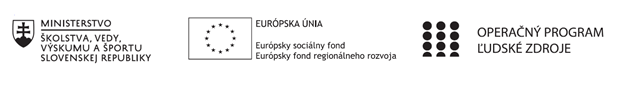 PREZENČNÁ LISTINAMiesto konania stretnutia: SSOŠ ELBA Smetanova 2, 080 05 PrešovDátum konania stretnutia: 3. marca 2021Trvanie stretnutia: od 14,00 hod	do 17,00   hod	Zoznam účastníkov/členov pedagogického klubu:Meno prizvaných odborníkov/iných účastníkov, ktorí nie sú členmi pedagogického klubu  a podpis/y:Prioritná osVzdelávanieŠpecifický cieľ1.2.1 Zvýšiť kvalitu odborného vzdelávania a prípravy reflektujúc potreby trhu prácePrijímateľSúkromná stredná odborná škola – ELBA, Smetanova 2, PrešovNázov projektuVzdelávanie 4.0 – prepojenie teórie s praxouKód projektu  ITMS2014+312011ADL9Názov pedagogického klubu Pedagogický klub – „podnikavý človek“ – aktívny občan, prierezové témy.Dátum stretnutia  pedagogického klubu3. marca 2021Miesto stretnutia  pedagogického klubuSSOŠ ELBA Smetanova 2, 080 05 PrešovMeno koordinátora pedagogického klubuIng. Valéria JurčováOdkaz na webové sídlo zverejnenej správyhttps://ssoselba.edupage.org/a/pedagogicky-klub-c-2Manažérske zhrnutie:Cieľom stretnutia bolo zdieľanie Best Practice a medzigeneračná výmena názorov v predmetnej téme. Prebiehala prezentácia BP, analýza k prezentovanej BP a definovanie ďalších možností pre zvýšenie úrovne podnikavosť a proaktivity žiakov.Kľúčové slová: rozvoj podnikavosti, Best Practice, medzigeneračná diskusia.Hlavné body, témy stretnutia, zhrnutie priebehu stretnutia: Hlavné body:Zdieľanie príkladov dobrej praxe.Diskusia.Analýza odborných zdrojov.Záver a zhrnutie.Témy: kompetencie, aktívne občianstvo, rozvoj proaktivity a ekonomického myslenia.Program stretnutia:Diskusia Skupinová práca – Brainstorming dobrej praxe.Práca s odbornou literatúrou.Tvorba záveru stretnutia.Závery a odporúčania:Best Practice prezentované a analyzované na stretnutíZadanie  pre žiaka1.Uveďte životné situácie, v ktorých by človek mal vedieť  ústne alebo písomne prezentovať  vlastné kompetencie.2. Porozmýšľajte a napíšte tie  kompetencie, ktoré zamestnávatelia najčastejšie požadujú od absolventa školy.Žiacke riešenieŽivotné  situácie, pri ktorých je potrebné vedieť určiť  kompetencie:Na výberovom pohovore;Pri písaní životopisu;Pri vyhľadávaní vhodných pracovných pozícií;Ak sa chcem dať preskúšať a získať odbornú spôsobilosť.Myslím si, že ide o tieto kompetencie:Samostatnosť v rozhodovaní;Zodpovednosť za vykonanú prácu;Vedieť riešiť rôzne  problémy, ktoré súvisia s prácou;Vedieť efektívne komunikovať;Viesť rozhovor  v cudzom jazyku;Vypracoval: II., III. ročníkKompetencie predstavujú „spoločný jazyk“ predstaviteľov:Trhu práce;Vzdelávacích inštitúcií.Účastníci z oblasti  trhu práce sú napríklad:Zamestnávatelia, personalisti, manažéri;Uchádzači o zamestnanie;Sprostredkovatelia zamestnania prostredníctvom úradu práce;Sprostredkovatelia zamestnania prostredníctvom personálnych agentúr;Kariéroví poradcovia.Účastníci  z oblasti vzdelávania, sú:Školy;Záujemci o štúdium;Študenti, absolventi škôl;Organizácie ďalšieho vzdelávania;Záujemci o ďalšie vzdelávanie;Kariéroví poradcovia.Kompetencie predstavujú pre účastníkov z obidvoch  oblastí spoločne zdieľané informácie. Best Practice 2Prehľad kľúčových kompetencií, ktoré podporujú podnikavosť, proaktivitu a zapojenosť žiaka do aktivít:Efektívne vedená komunikácia;Prostredníctvom predmetu, ktorý vyučujeme,  rozvíjame komunikačné zručnosti žiakov. Oboznámime ich so zásadami, ako správne verbálne a neverbálne komunikovať. Súlad verbálnej a neverbálnej komunikácie si žiaci nacvičia napríklad prezentáciou svojej práce (projektu) pred triedou.Kooperácia (spolupráca);Podporujeme prácu v tímoch, sprevádzame žiaka  v procese prijímania tímovej roly. Aj túto kľúčovú kompetenciu môžeme rovíjať v ľubovoľnom predmete, ktorý vyučujeme.Kreativita;Vyjadríme úprimnú radosť z kreatívnej práce žiaka, z nových postupov, ktoré  aplikoval. Oceníme:čas, ktorý venoval úlohe;zmysel pre inovácie, odvahu hľadať  vlastné riešenie  a prijímať zodpovednosť za výsledný produkt;Riešenie problémovej situácie;Zaradením metódy „problemsolving“  do rôznych výučbových predmetov umožníme žiakom zažiť  bežné pracovné situácie a overiť si vlastný  postoj k ich riešeniu. Americký pedagóg Dewey (Demokracie a výchova, 1932) poznamenáva: „Myslenie nezačína premisami, ale problémami. Problém vyvolá myslenie, myslenie stanoví predbežnú hypotézu, pre ktorú je potrebné hľadať premisy. Látkou myslenia nie sú myšlienky, ale činy, fakty, udalosti a vzťahy medzi vecami.“- Zvládanie záťaže;V rámci  predmetu, ktorý vyučujeme, žiak formuluje svoje ciele, ktoré by chcel dosiahuť,  a identifikuje „cestu“ k ich dosiahnutiu. Učí sa zvládať náročné situácie počas tejto „bádateľskej  cesty“ a hľadať efektívne spôsoby   zvládania  záťaže.- Vyhľadávanie a posudzovanie dôveryhodnosti informácií;V rámci každého vyučovacieho predmetu rozvíjame kritické myslenie žiaka. Nepredkladáme mu hotové výsledky, ale učíme ho pracovať s rôznymi zdrojmi informácií, vyhodnocovať ich a zostavovať vlastné „myšlienkové produkty“.Vedenie tímu (leadership);Tímovou spoluprácou sa žiaci učia spoznať svoju úlohu v tíme, overiť si zhodu medzi tým, čo očakávajú od svojho „pracovného zaradenia“ a realitou.Samostatnosť;Vypracovaním „seminárnej práce“, „záverečnej práce“ alebo  tvorivým písaním s následnou  prezentáciou umožňujeme žiakom formulovať  vlastný názor na danú tému, skúmať problematiku v súvislostiach a učiť sa správne argumentovať.Best Practice3Plán osobnostného rozvojaVytvorenie plánu osobnostného rozvoja  znamená prínos pre žiaka, ktorý môžeme stručne zhrnúť do týchto bodov:Definovanie súčasného stavu (východzia pozícia)  a nastavenie cieľa; Hľadanie  a nachádzanie spôsobov ako dosiahnuť cieľ; Pravidelná, systematická  spätná väzba;Systematický prístup k plneniu naplánovaných aktivít.Prvý krok k vytvoreniu plánuŽiak hľadá odpovede na otázky, ktoré sa týkajú troch okruhov:Aká je moja súčasná situácia?Aké sú moje silné stránky, v čom som dobrý a za čo ma najčastejšie druhí ľudia  chvália?V čom spočívajú moje rezervy?Čo by mi pomohlo na ceste k môjmu cieľu?Aké prekážky by sa mohli vyskytnúť  na mojej ceste k cieľu?Najčastejšie odpovede klientov (vekové rozpätie 15-16 rokov):Aké sú moje silné stránky, v čom som dobrý a za čo ma najčastejšie druhí ľudia  chvalia?Športové výkony;Praktické zručnosti;Kognitívne schopnosti ( patrili tu odpovede napr. viem dobre anglicky,  rozumiem matematike, a pod.).V čom spočívajú moje rezervy?Najčastejšie odpovede žiakov:Mohol by som  sa viac venovať učeniu;Mal by som sa viac zaujímať o odbor, ktorý študujem;V zlepšení angličtiny;V rozvíjaní praktických zručností ( viac sa venovať práci v autodielni);Mal by som byť viac odvážny;Popracovať celkovo na sebe;„Zamakať“ na učení;V zlepšení sa v rámci odborných predmetov.Žiaci  veľmi jednoducho vedeli definovať svoje rezervy a ich odpovede boli oveľa pestrejšie v porovnaní s definovaním toho, v čom sú dobrí (v definovaní silných stránok). Za zaujímavé považujem tiež to, že potreba „byť odvážnejší“ sa opakovala sedemkrát vo vzorke dvadsaťdva žiakov. Táto predstava o vyššej miere odvahy môže súvisieť aj s často sa vyskytujúcou  situáciou, v ktorej žiak musí prijímať rozhodnutie. Čo by mi pomohlo na ceste k môjmu cieľu?Zlepšenie sa v časovom plánovaní aktivít;Viac sa učiť;Podpora rodičov;Lepšie správanie sa (zlepšenie komunikačných schopností);Odvaha;Precvičovanie zručností;Kurz angličtiny;Práca v autodielni.Odporúčame pokračovať v tvorbe a zdieľaní BP.Vypracoval (meno, priezvisko)Ing. Valéria JurčováDátum3. 3. 2021PodpisSchválil (meno, priezvisko)Mgr. Romana Birošová MBADátum4. 3. 2021PodpisPrioritná os:VzdelávanieŠpecifický cieľ:1.2.1. Zvýšiť kvalitu odborného vzdelávania a prípravy reflektujúc potreby trhu prácePrijímateľ:Súkromná stredná odborná škola ELBA Smetanova 2080 05 PrešovNázov projektu:Vzdelávanie 4.0 – prepojenie teórie s praxouKód ITMS projektu:312010ADL9Názov pedagogického klubu:Pedagogický klub „podnikavý človek“ – aktívny občan, prierezové témyč.Meno a priezviskoPodpisInštitúcia1.Miriam BezegováSSOŠ ELBA Smetanova 2 Prešov2.Valéria JurčováSSOŠ ELBA Smetanova 2 Prešov3.Ľudmila LendackáSSOŠ ELBA Smetanova 2 Prešov4.Iryna LeshkoSSOŠ ELBA Smetanova 2 Prešov5.Silvia MňahončákováSSOŠ ELBA Smetanova 2 Prešov6.Eduardo SosaSSOŠ ELBA Smetanova 2 Prešovč.Meno a priezviskoPodpisInštitúcia